Town of Woodstock  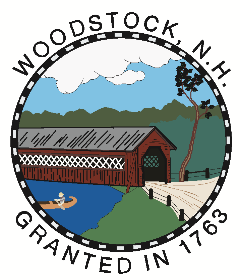 Planning Board Public Hearing and MeetingJanuary 8, 2024, 5:00 pmWoodstock Town Office Building, 165 Lost River RoadCall to OrderRoll Call AttendanceOpen Public Hearing- NOTICE OF HEARING for PROPOSED AMENDMENTS to theWOODSTOCK LAND SUBDIVISION REGULATIONS The Woodstock Planning Board will hold a Public Hearing on the amendment of the Land Subdivision Regulations on Monday, January 8, 2024 at 5:15 pm. Copies of the proposed Woodstock Land Subdivision Regulations will be available to review prior to the meeting at the Woodstock Town Office.  Copies will also be available at the meeting.After receiving input at the hearing, the Board will vote to amend, if necessary, based on input, and then adopt and sign Woodstock’s new Land Subdivision Regulations which will take effect upon signatures from the Planning Board. This hearing will be followed by the regular Planning Board Meeting.Public questions or CommentsClose Public HearingOpen Planning Board MeetingApproval of Minutes   October 18, 2023- Excavation Pit VisitsNovember 13, 2023- Public HearingSelectmen’s Report- Scott RiceCorrespondence ReceivedFollow-up on Information Packet from John Kimball -deferred from the last meetingEmail from Judy Welch & Katie Paight (State Floodplain Management Program Coordinator) Re: FEMA Flood Map Adoption – new FIRM and FISEmail from Kevin Millar Re: Hazard Mitigation DatesPit Bond Continuation Certificate received from Conn Brothers Construction, Inc., valid 12/6/2023-12/6/2024 -added 12/6/23 at 12:10 pmAny Other BusinessSelect Board held the 2nd Public Hearings regarding 682 Daniel Webster Hwy & Morris Street Easement per RSA 41:14-2 on November 28, 2023. Vote passed on December 12, 2023FEMA Floodplain Resolution signed by the Select Board on December 12, the next step will be to the Planning Board for a certified copy of the Flood Plain, a certified copy of the Subdivision Regulations, and Certified Copy of the Master Plan and then all will be sent in with the resolution.Sub-Committee Updates	Rules of Procedures- Review and SignSubdivision Regulation NFIP (National Flood Insurance ProgramMasterplanProposed 2024 Planning Board ScheduleUpdate on the status of the Planning Board BudgetSchedule the next Master Plan Vision Committee meetingSubmission of Annual ReportDiscuss ComputerRutherford, minor subdivision ,105-052 85 Paradise Rd.Gordon Pond Brook, LLC, lot line adjustment, 105-015 & 105-015-00116 Steele Dr. & 180 Lost River Rd.Public ParticipationNon-Public SessionAdjournmentJoin Zoom Meeting  https://us06web.zoom.us/j/82539896749?pwd=L1JNcG9ZNXpxamQ1bzFWTHV1bVhPZz09  Meeting ID: 825 3989 6749  Passcode: 867530  or One tap mobile:  +16469313860,,82539896749#,,,,*867530# S+13017158592,,82539896749#,,,,*867530# US (Washington DC)     Dial by your location:  +1 646 931 3860 US  , +1 301 715 8592 US (Washington DC),+1 312 626 6799 US (Chicago), +1 646 558 8656 US (New York), +1 669 444 9171 US Meeting ID: 825 3989 6749      Passcode: 867530 **Zoom access is for your convenience; use at your own risk.  If there are any technical difficulties or ZOOM should go down, the meeting will NOT be rescheduled. ** 